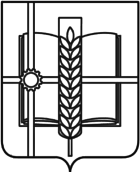 РОССИЙСКАЯ ФЕДЕРАЦИЯРОСТОВСКАЯ ОБЛАСТЬЗЕРНОГРАДСКИЙ РАЙОНМУНИЦИПАЛЬНОЕ ОБРАЗОВАНИЕ«Зерноградское городское поселение»АДМИНИСТРАЦИЯ  ЗЕРНОГРАДСКОГО ГОРОДСКОГО ПОСЕЛЕНИЯПОСТАНОВЛЕНИЕот 16.06.2017  №  651				    		 г. ЗерноградО проведении ремонтных работ по пер. Селекционный                                                                         в г. Зернограде Зерноградского районаВ соответствии со ст. 14 Федерального закона от 06.10.2003 № 131-ФЗ «Об общих принципах организации местного самоуправления в РФ», Федеральным законом от 08.11.2007     № 257-ФЗ «Об автомобильных дорогах и о дорожной деятельности в Российской Федерации и о внесении изменений в отдельные законодательные акты  Российской Федерации» и представлением прокурора Зерноградского района от 31.05.2017 № 07-44-2017 «Об устранении нарушений законодательства в сфере безопасности дорожного движения», руководствуясь Уставом муниципального образования "Зерноградское городское поселение", Администрация Зерноградского городского поселения постановляет:           1. На период проведения ремонтных работ приостановить движение автомобильного транспорта с 26.06.2017 года по переулку Селекционный в г. Зернограде на участке между ул. Советской и ул. им. Ленина.            2. Опубликовать настоящее постановление в печатном средстве массовой информации Зерноградского городского поселения  «Зерноград официальный» и разместить на официальном сайте Администрации Зерноградского городского поселения в информационно-телекоммуникационной сети «Интернет».            3. Контроль за выполнением настоящего постановления возложить на МКУ «Управление жилищно-коммунального хозяйства, архитектуры, имущественных отношений, гражданской обороны и чрезвычайных ситуаций».             Глава  Зерноградского      городского поселения	                                                                   А.И. Платонов